A VIRTUAL CELL WITH 127 GENES.TOMITA MASARU1, KENTA HASHIMOTO1, KOUICHI TAKAHASHI1, TOM SHIMIZU1, YURI MATSUZAKI1, FUMIHIKO MIYOSHI1, KANAKO SAITO1, SAKURA TANIDA1, KATSUYUKI YUGI1, J. CRAIG VENTER2, CLYDE A. HUTCHISON21Laboratory for Bioinformatics, Keio University2The Institute for Genomic ResearchKeywords: procariote model cell, virtual whole cell simulation, mycoplasma genitaliumA procaryote model cell has been constructed using E-CELL, a computer software environment developed for conducting virtual whole cell simulation. The genome of this hypothetical cell currently consists of 127 genes including 20 tRNA genes and 2 rRNA genes. The gene set was derived by combining pathways from Mycoplasma genitalium, the self replicating organism with the smallest known gene set. These pathways constitute the fundamental basis of cellular metabolism, driven by ATP synthesized via glycolysis. The virtual cell produces membrane phospholipids and expresses genes through transcription and translation.We developed E-CELL, a generic computer software environment for modeling and simulation of whole cell systems. E-CELL is an object-oriented environment for simulating molecular processes in user-definable models, equipped with interfaces that allow observation and intervention. Using E-CELL, we constructed a model of a hypothetical cell with only 127 genes sufficient for transcription, translation, energy production and phospholipid synthesis.The E-CELL system is implemented as a object oriented simulation system written in C++. The simulation engine, cell model, and interfaces of the E-CELL system are realized as independent software objects, allowing flexible development. The cell model is defined as a list of two fundamental entities: substances and reaction rules. Typical substances include proteins, protein complexes, RNA, and small molecules such as glucose and amino acids. Reaction rules define the reactions which can take place within the cell. The state of the cell at each time interval is expressed as a list of quantities of all substances within the cell, along with global values such as cell volume, pH and temperature. The quantity of a substance is defined as the number of molecules, and is represented internally by an integer. Quantity can be easily converted to concentration by referring to the volume.The simulator engine generates the next state in time by pseudo-parallel computation of all functions defined in the reaction rules. Each rule is called upon by the simulator engine to compute the quantity of each substance in the next time unit. The net change in quantity for each substance is calculated, generating the next state of the cell.The hypothetical cell we have modeled uptakes glucose from the culture medium using a phosphotransferase system, generates ATPs by catabolizing glucose to lactate by glycolysis and fermentation pathways, and exports lactate out of the cell. Since enzymes and other proteins are modeled to degrade spontaneously over time, they must be constantly synthesized in order for the cell to sustain "life''. The protein synthesis is implemented by modeling the molecules necessary for transcription and translation, namely RNA polymerase, ribosomal subunits, rRNAs, tRNAs and tRNA ligases. The cell also uptakes glycerol and fatty acid and produces phosphatidyl glycerol for membrane structure using a phospholipid biosynthesis pathway (figure 1).Table 1: The number of genes important pathways of the hypothetical cell. Most of the genes are taken from M. Genitalium and are listed in the column "M.gen''. Genes not found in M. genitalium which were taken from other organisms such as E.coli are listed in the column "Other''.The E-CELL system provides a number of graphical interfaces which allow the user to observe the cell's state and manipulate it interactively). The E-CELL interfaces provide a means of conducting "experiments in silico''. For example, we can "starve'' the cell by draining glucose from the culture medium. The cell would eventually "die'' running out of ATP. If glucose is added back, it may or may not recover depending on the starvation duration. We can also "kill'' the cell by knocking out an essential gene for, e.g., protein synthesis. The cell would become unable to synthesize proteins, and all enzymes would eventually disappear due to spontaneous degradation.In conclusion, our simulation work with E-CELL has shown that modeling cellular metabolisms as a whole cell appears feasible by defining substances and reaction rules. Whether or not complete living cells could be modeled and simulated at the molecular level is still an open question. However, the rapidly increasing information in genomics and molecular biology increase the likelihood that whole cell simulation of real organisms will be a feasible task in the near future.AcknowledgementsThis work was supported by Eisai Research Institute and also in part by a Grant-in-Aid for Scientific Research on Priority Areas 'Genome Science' from The Ministry of Education and Science in Japan.Table 2: Enzymes in the hypothetical cellTable 3: Protein coding genes in the hypothetical cell. 120 of the 127 genes, given ID's beginning with "MG'', are present in the genome of M. genitalium. ID's starting with "EC'' represent genes present in E. coli. Genes for nucleoside-phosphate kinase, Acylglycerol lipase, and Glycerol-1-phosphatase are not found in either M. genitalium or E. coli. The nucleoside-phosphate gene was given the ID "SCMNPK'' because it has been sequenced in Schistosoma mansoni. ID's starting with "T''(temporary) were assigned for acylglycerol lipase and Glycerol-1-phosphatase because no sequences for either gene have been submitted to GenBank.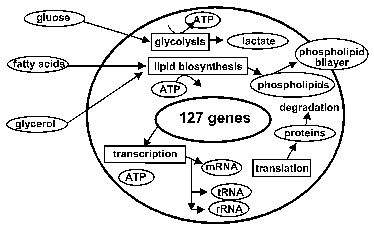 Figure 1: Metabolism overview of the model cell. It has pathways for glycolysis and phospholipid biosynthesis, as well as transcription and translation metabolisms.Gene typeM.genOtherTotalGlycolysis909Lactate fermentation101Phospholipid biosynthesis448Phosophotransferase system202Glycerol uptake101RNA polymerase628Amino acid metabolism202Ribosomal L subunit30030Ribosomal S subunit19019rRNA202tRNA20020tRNA ligase19120Initiation factor404Elongation factor101Protein coding genes987105RNA coding genes22022Total1207127IDnameIDnameEC1.1.1.27L-Lactate dehydrogenaseEC6.1.1.16Cysteine--tRNA ligaseEC1.2.1.12Glyceraldehyde-3-phosphate dehydrogenase (phosphorylating)EC6.1.1.17Glutamate--tRNA ligaseEC2.1.2.9Methionyl-tRNA formyltransferaseEC6.1.1.18Glutamine--tRNA ligaseEC2.7.1.107Diacylglycerol kinaseEC6.1.1.19Arginine--tRNA ligaseEC2.7.1.116-PhosphofructasokinaseEC6.1.1.2Tryptophan--tRNA ligaseEC2.7.1.30Glycerol kinaseEC6.1.1.20Phenylalanine--tRNA ligaseEC2.7.1.40Pyruvate kinaseEC6.1.1.21Histidine--tRNA ligaseEC2.7.1.69phosphotransferasesystem enzyme II, ABC component(ptsG)EC6.1.1.22Asparagine--tRNA ligaseEC2.7.2.3Phosphoglycerate kinaseEC6.1.1.3Threonine--tRNA ligaseEC2.7.3.9phosphoenolpyruvate-proteinphosphotransferase(ptsI)EC6.1.1.4Leucine--tRNA ligaseEC2.7.4.4Nucleoside-phosphate kinaseEC6.1.1.5Isoleucine--tRNA ligaseEC2.7.4.6Nucleoside-diphosphate kinaseEC6.1.1.6Lysine--tRNA ligaseEC2.7.7.41CDPdiglyceride pyrophosphorylaseEC6.1.1.7Alanine--tRNA ligaseEC2.7.8.5CDPdiacylglycerol-glycerol-3-phsophate 3-phosphatidyltransferaseEC6.1.1.9Valine--tRNA ligaseEC3.1.1.23Acylglycerol lipaseEC5.3.1.9Glucose-6-phosphate isomeraseEC3.1.1.3LipaseEC5.4.2.1Phosphoglycerate mutaseEC3.1.3.21Glycerol-1-phosphataseEC6.1.1.1Tyrosine--tRNA ligaseEC3.1.3.27PhosphatidylglycerophosphataseEC6.1.1.10Methionine--tRNA ligaseEC3.6.1.1Inorganic pyrophosphataseEC6.1.1.11Serine--tRNA ligaseEC3.6.1.1PyrophosphataseEC6.1.1.12Aspartate--tRNA ligaseEC4.1.2.13Fructose-bisphosphate aldolaseEC6.1.1.14Glycine--tRNA ligaseEC4.2.1.11Phosphopyruvate hydrataseEC6.1.1.15Proline--tRNA ligaseEC5.3.1.1Triose-phosphate isomeraseMG005Serine--tRNA ligaseMG153ribosomal protein L23IDnameIDnameMG021Methionine--tRNA ligaseMG2156-phosphofructokinase (pfkA)MG023fructose-bisphosphate aldolase (tsr)MG216pyruvate kinase (pyk)MG033glycerol uptake facilitator(glpF)MG232ribosomal protein L21MG035Histidine--tRNA ligaseMG234ribosomal protein L27MG036Aspartate--tRNA ligaseMG249RNA polymerase sigma S subunitMG038glycerol kinase (glpK)MG251Glycine--tRNA ligaseMG041Protein histidine(HPr)(ptsH)MG253Cysteine--tRNA ligaseMG069phosphotransferase enzymeII(ptsG)MG257ribosomal protein L31MG070ribosomal protein S2MG266Leucine--tRNA ligaseMG081ribosomal protein L11MG283Proline--tRNA ligaseMG082ribosomal protein L1MG292Alanine--tRNA ligaseMG087ribosomal protein S12MG300phosphoglycerate kinase (pgk)MG088ribosomal protein S7MG301G3PD (gapA)MG089Elongation Factor GMG311ribosomal protein S4MG090ribosomal protein S6MG325ribosomal protein L33MG092ribosomal protein S18MG334Valine--tRNA ligaseMG093ribosomal protein L9MG340RNA polymerase beta' subunitMG111phosphoglucose isomerase B (pgiB)MG341RNA polymerase beta subunitMG113Asparagine--tRNA ligaseMG344LipaseMG114PGP synthase (pgsA)MG345Isoleucine--tRNA ligaseMG126Tryptophan--tRNA ligaseMG351inorganic pyrophosphate (ppa)MG136Lysine--tRNA ligaseMG361ribosomal protein L10MG142translation initiation factor2MG362ribosomal protein L7MG150ribosomal protein S10MG363ribosomal protein L32MG151ribosomal protein L3MG363.1ribosomal protein S20MG152ribosomal protein L4MG365Methionyl-tRNA formyltransferaseMG154ribosomal protein L2MG375Threonine--tRNA ligaseMG155ribosomal protein S19MG378Arginine--tRNA ligaseMG156ribosomal protein L22MG407enolase (eno)MG157ribosomal protein S3MG417ribosomal protein S9MG158ribosomal protein L16MG418ribosomal protein L13MG159ribosomal protein L29MG424ribosomal protein S15MG160ribosomal protein S17MG426ribosomal protein L28MG161ribosomal protein L14MG429proteinphosphotransferase(ptsI)MG162ribosomal protein L24MG430phosphoglycerate mutase (pgm)MG163ribosomal protein L5MG431triosephosphate isomerase (tpiA)MG164ribosomal protein S14MG433Transcription elongation factor TsMG165ribosomal protein S8MG437CDP-diglyceride synthetase (cdsA)MG166ribosomal protein L6MG444ribosomal protein L19MG167ribosomal protein L18MG446ribosomal protein S16MG168ribosomal protein S5MG451Transcription elongation factor TuMG173translation initiation factor1MG455Tyrosine--tRNA ligaseMG174ribosomal protein L36MG460L-lactate dehydrogenase (ldh)MG175ribosomal protein S13MG462Glutamate--tRNA ligaseMG176ribosomal protein S11MG466ribosomal protein L34MG177RNA polymerase alpha core subunitSCMNPKNucleoside-phosphate kinaseMG178ribosomal protein L17ECNDKNucleoside-diphosphate kinaseMG194Phenylalanine--tRNA ligase alphaECGLNSGlutamine--tRNA ligaseMG196transltion initiation factor3T0001Acylglycerol lipaseMG197ribosomal protein L35T0002Glycerol-1-phosphataseMG198ribosomal protein L20ECPGPBPhosphatidylglycerophosphataseECDGKADiacylglycerol kinase (dgkA)